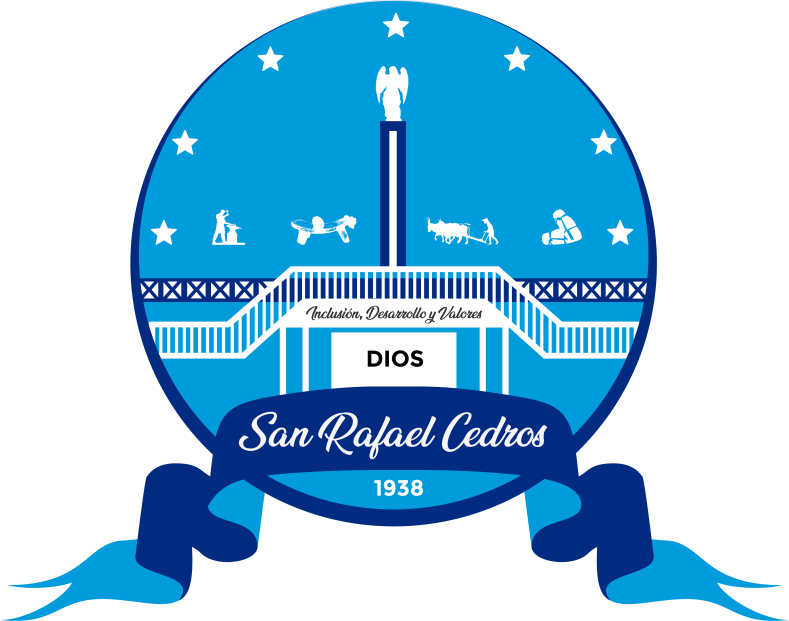 Manual de Organización y FuncionesMunicipalidad de San Rafael CedrosÍNDICEINTRODUCCIÓNEl presente manual pretende contribuir a la generación de un ordenamiento organizativo y funcional de la municipalidad de San Rafael Cedros que propicie la consecución de los objetivos institucionales, de tal manera que cada una de las unidades en ella existente contribuya desde la especificidad de su labor a dicha consecución, actuando bajo criterios de eficiencia, eficacia y transparencia; así mismo, con el fin de evitar la duplicidad de esfuerzos; delimitando las competencias y responsabilidades de cada una de las unidades que integran la municipalidad.El manual muestra en su contenido lo relativo a los objetivos específicos que persigue, el marco legal que le sustenta, marco normativo, la estructura actual de la municipalidad, el catálogo de unidades y los perfiles de las funciones de las distintas unidades municipales.En general, el manual contiene un marco conceptual y operativo que debe orientar a la municipalidad sobre el establecimiento de las herramientas particulares a partir de sus realidades técnicas, administrativas y financieras.Asimismo, la actualización y aprobación del presente manual responde en cada una de sus partes y consideraciones a las disposiciones de la Ley de la Carrera Administrativa Municipal.OBJETIVOSObjetivo general:Promover el ordenamiento interno de la municipalidad que propicie el fortalecimiento, integración y desarrollo eficiente de las funciones que competen a cada unidad dentro de la organización administrativa municipal.Objetivos específicos:Contribuir a la actualización de la estructura organizativa de la municipalidad.Establecer líneas de autoridad y responsabilidad para prevenir la duplicidad de funciones y esfuerzos al interior de la municipalidad.Establecer los niveles jerárquicos y líneas de comunicación formal entre las diversas unidades administrativas para favorecer la eficiencia y efectividad en la gestión municipal.Institucionalizar las funciones y relaciones de dependencia entre las unidades que integran la administración municipal.MARCO LEGALSe establece el marco jurídico regulatorio de la estructura organizativa de la municipalidad en atención a las competencias, facultades, atribuciones y obligaciones inherentes al quehacer municipal.BASE TEÓRICAA continuación, se desarrollan un conjunto de principios de la administración que resultan de especial importancia para la puesta en marcha de una gestión administrativa municipal exitosa.En el ejercicio de la función administrativa no existe nada rígido ni absoluto, de manera que rara vez pueden aplicarse dos veces al mismo principio a condiciones idénticas, pues debe tenerse en cuenta que las circunstancias y las personas involucradas son diferentes en cada situación y cada principio debe adaptarse a las condiciones concretas.División del trabajo: la división del trabajo permite reducir el número de objetos sobre los cuales deben aplicarse la atención y el esfuerzo, es el mejor medio de obtener al máximo provecho de los individuos y colectividades, ya que tiende a favorecer la especialización de las funciones y a la separación de los poderes.Autoridad-responsabilidad: la autoridad consiste en la capacidad y el derecho de mandar y hacerse obedecer. La autoridad debe llevar siempre anexa la responsabilidad respecto a los actos o las actividades encargadas, de tal manera, que a quien ejerza la autoridad se le atribuirá el resultado y las consecuencias de dichos actos o actividades.Unidad de mando: para la ejecución de un acto cualquiera, un empleado sólo debe recibir órdenes de un jefe/a, de acuerdo al cargo específico que desempeñe el empleado, y a los cargos ad honorem que se le asignen. Desde el momento en que dos jefes ejercen su autoridad sobre el mismo empleado se observan estas consecuencias: la dualidad de mando. Otras consecuencias son: incertidumbre en el subalterno, confusión, choque de interés opuestos, disgusto en un jefe (a), desorden en el trabajo. Una imperfecta delimitación de los servicios conduce también a la dualidad de mando al igual que las continuas relaciones entre los distintos servicios y las atribuciones a menudo imprecisas. Es necesario dividir las atribuciones y separar los poderes de los distintos jefes/as.Unidad de dirección: se debe generar un programa para cada actividad, todo objetivo debe tener una secuencia de procesos y un plan determinado para lograrlo. La unidad de mando no puede existir sin la unidad de dirección, pero no deriva de ésta. La unidad de dirección se crea mediante una buena constitución de la institucionalidad y su organización clara y eficiente, la unidad de mando depende del funcionamiento del personal.Jerarquía: el organigrama y jerarquía de cargos debe estar claramente definidos y expuestos. Desde los jefes de unidad, todos deben conocer a su superior directo y se debe respetar la autoridad de cada nivel.Orden: se puede resumir en la frase: “un lugar para cada persona y cada persona en su lugar”. Sin embargo, el orden no es sólo una cuestión aplicada a las personas, ya que debe existir un orden material en relación con los objetos. Iniciativa: se debe permitir la iniciativa para crear y llevar a cabo planes, dando libertad a los subalternos para que determinen cómo realizar ciertos procedimientos, junto con esto, se debe tener en cuenta que en ocasiones se cometerán errores.Equidad: todo líder debe contar con la capacidad de aplicar decisiones justas en el momento adecuado. A su vez, deben tener un trato amistoso con sus subalternos.ÁMBITOS DE APLICACIÓNPara los efectos destacados en la introducción del presente manual, resulta de importancia básica, considerar como punto de partida, el ámbito de aplicación, constituido en este caso, por los niveles funcionariales que establece la Ley de la Carrera Administrativa Municipal los cuales se sintetizan de la manera siguiente:Nivel de dirección:Al nivel de dirección pertenecen los empleados públicos que desempeñan funciones de dirección, planificación y organización del trabajo tendente a lograr los objetivos de la institución.Nivel técnico:Al nivel técnico pertenecen los empleados públicos que desempeñan funciones de técnicas o administrativas especializadas y complejas para las que se requiere estudios previos de orden universitario o técnico.Nivel de soporte administrativo:Al nivel de soporte administrativo pertenecen los empleados que desempeñan funciones de apoyo administrativo y técnico para los que se requieren estudios mínimos del bachillerato.Nivel operativo:A este nivel pertenecen los empleados con funciones de apoyo a los servicios generales propios de la institución.ESTRUCTURA ORGANIZATIVA (organigrama)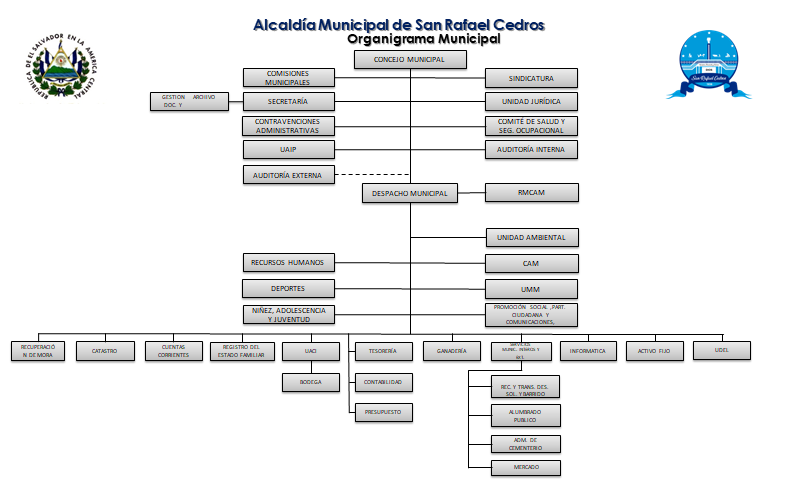 CATÁLOGO DE UNIDADESPERFIL DE FUNCIONESFUNCIONES  DEL CONCEJO MUNICIPAL	 FUNCIONES DE COMISIONES DE CONCEJO		FUNCIONES DE SINDICATURA MUNICIPAL	FUNCIONES DE  LA COMISIÓN DE LA CARRERA ADMINISTRATIVA MUNICIPAL	FUNCIONES DE LA UNIDAD DE SECRETARÍA MUNICIPAL		FUNCIONES DE LA UNIDAD DE GESTIÓN DOCUMENTAL Y ARCHIVOFUNCIONES DEL COMITÉ DE SEGURIDAD Y SALUD  OCUPACIONAL	FUNCIONES DE LA UNIDAD DE JURIDICA	FUNCIONES DE UNIDAD DE AUDITORÍA INTERNA		FUNCIONES DE LA UNIDAD DE CONTRAVENCIONES ADMINISTRATIVAS	FUNCIONES DE LA  UNIDAD DE ACCESO A LA INFORMACIÓN PÚBLICA		FUNCIONES DE  DESPACHO MUNICIPAL		FUNCIONES DE  RECEPCION		FUNCIONES DEL REGISTRADOR/A  DE LA CARRERA ADMINISTRATIVA MUNICIPAL	FUNCIONES DE LA UNIDAD AMBIENTAL	FUNCIONES DE LA UNIDAD DE  RECURSOS HUMANOS	FUNCIONES DE LA UNIDAD DE CUERPO DE AGENTES MUNICIPALES (CAM) FUNCIONES DE LA UNIDAD DE DEPORTES	FUNCIONES DE LA UNIDAD MUNICIPAL DE LA MUJER		FUNCIONES DE LA UNIDAD DE NIÑEZ, ADOLESCENCIA Y JUVENTUDFUNCIONES DE LA UNIDAD DE PROYECCIÓN SOCIAL	FUNCIONES DE LA  UNIDAD DE COMUNICACIONES		FUNCIONES DE LA UNIDAD DE PARTICIPACION CIUDADANA	FUNCIONES DE LA UNIDAD DE CATASTRO	 UNIDAD DE CUENTAS CORRIENTES	FUNCIONES DE LA UNIDAD DE  RECUPERACIÓN DE MORA		FUNCIONES DEL  REGISTRO DEL ESTADO FAMILIARFUNCIONES DE LA UNIDAD DE COMPRAS PUBLICAS (UCP)UNIDAD DE BODEGA 		FUNCIONES DE LA UNIDAD FINANCIERA INSTITUCIONAL		FUNCIONES DE LA UNIDAD DE TESORERÍA		FUNCIONES DE LA  UNIDAD DE CONTABILIDAD	FUNCIONES DE LA UNIDAD DE PRESUPUESTO	FUNCIONES DE LA UNIDAD DE GANADERÍA Y TIANGUE 		FUNCIONES DE LA UNIDAD DE SERVICIOS MUNICIPALES	Sección: RECOLECCION,BARRIDO Y TRANSPORTE DE DESECHOS SOLIDOS	Sección: ALUMBRADO PÚBLICO 		Sección: ADMINISTRACION DE CEMENTERIO		Sección: MERCADO MUNICIPAL 		FUNCIONES DE LA  UNIDAD DE INFORMÁTICA	FUNCIONES DE LA  DE UNIDAD DE ACTIVO FIJO	FUNCIONES DE LA UNIDAD DE DESARROLLO LOCALGLOSARIOIntroducción 3Objetivos4Marco Legal5Base teórica  7Ámbitos de aplicación  9Estructura OrganizativaCatálogo de Unidades Perfil de Unidades  Glosario                                                                            1011 13 57No.Normativa legalArtículos1Constitución de la República de El Salvador202, 203, 204, 205, 206, 207.2Código Municipal3 #4, 4, 30, 48, 51, 54, 55, 106, 107, 110.3Ley de Compras Publicas206Ley de la Carrera Administrativa Municipal1, 2, 5, 6, 7, 8, 9, 10, 13, 14, 15, 16, 17, 18, 19, 20, 21, 22, 56, 58.7Ley de Medio Ambiente78Ley de la Corte de Cuentas de la República28, 30, 54, 60, 61, 107.9Ley Marco de la Convivencia Ciudadana y Contravenciones Administrativas1, 2, 3, 6, 8, 9, 10, 11, 14, 28, 38, 39 y 110.10Ley de Acceso a la Información Pública1, 7, 10, 18, 32, 40, 48, 50, 62, 66, 68, 69, 70, 71, 80, 104, 107. 14Ley General de la Prevención de Riesgos en Lugares de Trabajo1, 4, 5, 6, 13, 14, 16, 17, 79 numeral 2), 82 y 89.15Ley de Servicios de Seguridad del Estado1, 2, 3, 4, 5, 6, 7, 9, 11.16Ley de Igualdad, Equidad y Erradicación de la Discriminación contra las Mujeres en El Salvador.1, 2, 3, 9, 12, 13, 28, 31, 36.17Ley de Ética Gubernamental1, 2, 3, 4, 5, 25, 26, 27.CÓDIGOSCÓDIGOSCÓDIGOSNOMBRE DE LA UNIDAD/SECCIÓNORDEN JERÁRQUICOUNIDADSECCIÓNNOMBRE DE LA UNIDAD/SECCIÓN010100010001Concejo Municipal010101010102Comisiones Municipales010102010201Sindicatura Municipal010103010301Comisión de la Carrera Administrativa Municipal010104010401Secretaria Municipal01  010402Gestión Documental y Archivo010105010501Comité de Seguridad y Salud Ocupacional010106010601Unidad Jurídica010107010701Auditoria Interna010108010801Unidad de Contravenciones Administrativas010109010901Unidad de Acceso a la Información Pública.010110011001Auditoría Externa020200020001Despacho Municipal020200020002Recepción020201020103Registro Municipal de la Carrera Administrativa020202020201Unidad Ambiental020203020301Unidad de Recursos Humanos020204020401Cuerpo de Agentes Municipales (CAM)020205020501Unidad de Deportes020206020601Unidad Municipal de la Mujer020207020701Unidad de la Niñez, Adolescencia y Juventud020208020801Unidad de Promoción Social, Participación ciudadana  y Comunicaciones020209020901Unidad de Catastro020210021001Unidad de Cuentas Corrientes020211021101Unidad de Recuperación de Mora020212021201Unidad del Registro del Estado Familiar020213021301Unidad de Compras Publicas021302Bodega0214021401Unidad Financiera Institucional0214021402Tesorería0214021403Contabilidad0214021404Presupuesto0215021501Ganadería y Tiangue021601Unidad de Servicios Municipales021602Recolección y Traslado de Desechos Sólidos y Barrido0216021603Alumbrado Publicó021604Administración de Cementerios021605Unidad  de Mercado0217021701Unidad de Informática0218021801Unidad de Activo Fijo0219021901Unidad de Desarrollo LocalNombre de la unidadConcejo MunicipalCódigo de la unidad0100NaturalezaDirecciónDependenciaNingunaUnidades bajo su mandoSindicatura MunicipalComisiones de ConcejoSecretaría MunicipalAuditoría InternaComisión de la Carrera Administrativa MunicipalAuditoría ExternaComité de Seguridad y Salud OcupacionalUnidad de Acceso a la Información PúblicaObjetivoLiderar la gestión del municipio regulando las materias de su competencia y la prestación de servicios por medio de ordenanzas, reglamentos y acuerdos.Descripción generalConstituye la autoridad máxima del municipio. Está integrado por un alcalde o alcaldesa, un síndico, seis regidores propietarios y cuatro suplentes elegidos por un período de tres años.FuncionesGestionar el desarrollo y crecimiento del municipio promoviendo, impulsando e involucrando la participación ciudadana.Llevar a cabo las regulaciones necesarias en aspectos de interés local a través del cumplimiento de sus competencias que viabilicen el desarrollo local y convivencia ciudadana.Mantener permanentemente informados a los ciudadanos rindiéndoles cuentas periódicamente.Aprobar las gestiones realizadas por las distintas unidades de la municipalidad.Gestionar distintos aspectos del quehacer municipal con instituciones públicas y privadas.Concurrir con voz Nombre de la unidadComisiones de ConcejoCódigo de la unidad0101NaturalezaAsesoraDependenciaConcejo MunicipalUnidades bajo su mandoNingunaObjetivoApoyar a las diferentes unidades de la municipalidad en la ejecución de distintas actividades programadas o circunstanciales.Descripción generalEl Concejo Municipal forma comisiones que pueden estar integradas por los regidores, empleados y representantes de la comunidad a fin de responder a las necesidades relacionadas con las demandas de la población y gestión municipal.FuncionesPreparar informe  del funcionamiento de las diversas comisiones, al Concejo Municipal sobre los aspectos propios de la comisión.Promover acciones tendentes a impulsar el desarrollo local.Apoyar los procesos de participación ciudadana e impulsar mecanismos de transparencia.Nombre de la unidadSindicatura MunicipalCódigo de la unidad0102NaturalezaDirecciónDependenciaConcejo MunicipalUnidades bajo su mandoNinguna ObjetivoAsesorar al Concejo en todo lo relativo a aspectos legales y ejercer la procuración para el municipio.Descripción generalForma parte del Concejo Municipal, realiza funciones de fiscalización y de representación extrajudicial de la municipalidad. Corresponsable con el alcalde y los demás regidores en la administración del municipio.FuncionesAsesorar al Concejo Municipal, al alcalde y emitir los dictámenes en forma razonada en los asuntos que le fueren solicitados.Proponer al Concejo Municipal medidas para evitar inversiones irregularidades  o abusos en el manejo de los recursos del municipio.Verificar que todos los inmuebles municipales cuenten con el debido título de propiedad y legalizadas.Informar a la unidad jurídica de los inmuebles municipales que carecen de registro para gestionar su respectiva legalización.Dar el Vo. Bo. a todas las compras y verificar el debido proceso realizadas por la UCP.Dar el Vo. Bo. a diligencias de títulos supletorios, remediciones de inmuebles, rectificaciones de partidas de nacimiento, partidas de matrimonio y de defunciones,erogaciones entre otros.Nombre de la unidadComisión de la Carrera Administrativa MunicipalCódigo de la unidad0103NaturalezaAsesoraDependenciaConcejo MunicipalUnidades bajo su mandoNingunaObjetivoAplicar la Ley de la Carrera Administrativa Municipal en los casos en que, de manera directa, se resuelva sobre los derechos de los funcionarios o empleados, con excepción de la aplicación del régimen disciplinario referente a despidos; garantizando la legalidad y transparencia de los procedimientos.Descripción generalEsta comisión está integrada por un representante del Concejo Municipal, el alcalde o su representante, un representante  de los niveles de dirección y técnico y, un representante de los servidores públicos de los niveles de soporte administrativo y operativo. FuncionesParticipar en procedimientos de selección en los casos de ingreso a la carrera administrativa municipal y de ascenso dentro de la misma.Conocer de las sanciones por suspensiones sin goce de sueldo y postergación en el derecho de ascenso.Conocer de las demandas de los funcionarios y empleados por violaciones a sus derechos consagrados en esta Ley, por parte de sus superiores jerárquicos.Rendir un informe semestral de su funcionamiento al Concejo Municipal.Conocer de las  resoluciones que emita a los Registros Nacional y Municipal de la Carrera Administrativa Municipal.Las demás que por Ley le competan.Nombre de la unidadSecretaría MunicipalCódigo de la unidad0104NaturalezaTécnicoDependenciaConcejo MunicipalUnidades bajo su mandoGestión Documental y ArchivoObjetivoAsistir al Concejo Municipal en asuntos administrativos y de toma  de decisionesDescripción generalEs la unidad encargada de registrar y socializar la información emanada por el Concejo Municipal a las distintas dependencias de la Municipalidad e instituciones externas.FuncionesMantener actualizados los registros sobre los asuntos, tratados, convenios  y acuerdos alcanzados en el Concejo Municipal.Apoyar a las comisiones designadas por el Concejo Municipal y facilitar el trabajo que se les ha encomendado.Asistir en general a las actividades realizadas por el Concejo Municipal.Asistir a las reuniones de Concejo Municipal y tomar nota de los acuerdos tomados en las mismas.Las demás contenidas en el Art. 55 del Código Municipal, leyes, ordenanzas y reglamentos.Firmar cartas de venta realizadas por la sección de Ganadería y Tiangue.Firmar actas matrimoniales.Realizar la protocolización de títulos de propiedad.Firmar auténticas y certificaciones de partidas de nacimiento y matrimonio.Firmar guías de traslado de la sección de Ganadería y Tiangue.Nombre de la unidadGestión Documental y ArchivoCódigo de la unidad010402NaturalezaTécnicaDependenciaSecretaría MunicipalUnidades bajo su mandoNingunaObjetivoMantener actualizados los archivos de información pública y dar respuesta a las demandas de particulares respecto a la información que de acuerdo a la Leyes vigentes y normativa nacionalDescripción generalLa unidad da respuesta a las demandas de necesidades presentadas por los particulares a la municipalidad respecto a la información de naturaleza pública ya regulada por la Ley de Acceso a la Información.FuncionesRecibir las solicitudes relacionadas a la Gestión Documental y Archivo.Cumplir los plazos establecidos por la Ley de Acceso a la Información para dar respuesta a dichas solicitudes.Entregar información de forma física o digital a los solicitantes, tal como lo requiera el oficial de información.Atender las resoluciones del oficial respecto a la información en caso de que la misma no es considerada como pública y por lo tanto no se le podrá entregar.Brindar informe sobre el uso apropiado  y necesario a la documentación y del equipo de trabajo necesario para el funcionamiento de la unidad,  para optimizar las condiciones de trabajo.Informar a las diferentes unidades y dependencias de la municipalidad, de la forma en que deben de remitir  la documentación.Nombre de la unidadComité de Salud y Seguridad OcupacionalCódigo de la unidad0105NaturalezaAsesoraDependenciaConcejo MunicipalUnidades bajo su mandoNingunaObjetivoPrevenir y controlar los accidentes de trabajo,  en el ambiente de trabajo, a través de medios técnicos de protección colectiva, mediante procedimientos eficaces de organización del trabajo y la utilización del equipo de protección personal adecuado.Descripción generalSe encarga de proponer y ejecutar medida de prevención  para prevenir accidentes de trabajo o situaciones riesgos  que pueden provocar daños físicos o mentales al personal  en el ámbito laboral.FuncionesDefinir mecanismos de evaluación periódica del Programa de Gestión de Prevención de Riesgos Ocupacionales.Identificación, evaluación, control y seguimiento permanente de los riesgos ocupacionales, determinando los puestos de trabajo que representan riesgos para la salud de los trabajadores y trabajadoras, actuando en su eliminación y adaptación de las condiciones de trabajo, debiendo hacer especial énfasis en la protección de la salud reproductiva, principalmente durante el embarazo, el post parto y la lactancia.Llevar registro actualizado de accidentes, enfermedades profesionales y sucesos peligrosos, a fin de investigar si éstos están vinculados con el desempeño del trabajo y tomar las correspondientes medidas preventivas.Diseñar e implementar su propio plan de emergencia y evacuación.Establecer programas de atención de primeros auxilios en el lugar de trabajo.Planificación de las actividades y reuniones del Comité de Seguridad y Salud Ocupacional. En dicha planificación deberá tomarse en cuenta las condiciones de trabajo y el espacio para dicha convocatoria.  Formulación de un programa de difusión y promoción de las actividades preventivas en los lugares de trabajo. Diseñar las rutas de evacuación y señales de prevención de accidentes.  Que se adapten en la municipalidad  para lo cual se colocarán en lugares visibles para todos y deberán ser comprensibles.Verificar y dar seguimiento a los protocolos contra el COVID-19 y otras epidemias.Sugerir al Concejo Municipal cualquier medida necesaria para salvaguardar la salud y la integridad del personal que labora para la municipalidad y a los usuarios.Nombre de la unidadJurídicaCódigo de la unidad0106NaturalezaAsesoraDependenciaConcejo MunicipalUnidades bajo su mandoNingunaObjetivoLograr la aplicación y el cumplimiento de las disposiciones legales establecidas en el Código Municipal y otras leyes relacionadas con la normativa y funcionamiento interno de la municipalidad, así como las establecidas en contratos y convenios celebrados entre la misma con otros entes de derecho público y privado.Descripción generalBrindar asesoría y acompañamiento legal al Alcalde Municipal y su Concejo, así como a cada una de las unidades administrativas de la Municipalidad en cuanto a la aplicación de las normativas jurídicas en el desarrollo de su gestión y cualquier conflicto legal que pueda surgir como consecuencia de ésta y a usuarios o contribuyentes.FuncionesBrindar asesoría legal al Sr. Alcalde Municipal y a las unidades administrativas.Brindar acompañamiento jurídico en los procesos legales iniciados, o por iniciarse en los cuales la Municipalidad tenga interés en cualquier calidad, en cualquier materia o instancia judicial. Dar opinión o sugerencias  a las diferentes direcciones y organismos que integren la administración pública municipal con el objeto de que las actuaciones de los funcionarios sean apegadas a derecho.Revisar, dictaminar y recomendar a la Administración de la Municipalidad, especialmente al Sr. Alcalde Municipal, síndico y Concejo Municipal que los actos administrativos que sean ejecutados por los mismos deben ser apegados a los establecidos al marco jurídico legal vigente.Brindar respuesta legal a las solicitudes realizadas a las diferentes áreas administrativas de la Municipalidad por parte de los ciudadanos, las que deberán ser en estricto cumplimiento a las garantías legales que poseen los administrados.Elaborar contratos y demás instrumentos legales.Nombre de la unidadAuditoría InternaCódigo de la unidad0107NaturalezaAsesoraDependenciaConcejo MunicipalUnidades bajo su mandoNingunaObjetivoAsistir y asesorar al Concejo Municipal en el cumplimiento de los requerimientos normativos y jurídicos establecidos.Descripción generalFiscalizar la utilización y protección de los recursos de la municipalidad, informando sobre el desarrollo de la gestión municipal para la toma de decisiones.FuncionesAsesor al Concejo Municipal sobre la razonabilidad y confiabilidad de la gestión municipal.Evaluar el sistema de control interno que permita tener un conjunto de normas y procedimientos administrativos y de manejo financiero.Verificar el cumplimiento de las políticas, leyes y procedimientos administrativos.Evaluar la funcionalidad de la estructura organizativa.Elaborar los documentos normativos de la unidad.Presentar informes de las auditorías realizadas al Concejo Municipal.Evaluar e identificar áreas de mejora.Dar seguimiento a las recomendaciones surgidas en los exámenes de auditorías realizadas.Elaborar recomendaciones de los hallazgos encontrados en los distintos exámenes de auditoría realizados a las unidades de la municipalidad.Nombre de la unidadContravenciones AdministrativasCódigo de la unidad0108NaturalezaTécnicoDependenciaConcejo MunicipalUnidades bajo su mandoNingunaObjetivoPromover acciones y procesos comunitarios que prevengan la violencia y ofrecer alternativas de resolución pacífica de conflictos.Descripción generalLa unidad se encarga de orientar a la población y tomar medidas que propicien la solución no violenta de los conflictos, y se recurra a mecanismos pacíficos para resolver las diferencias.FuncionesRecibir solicitudes de ciudadanos para la resolución alternativa de conflictos.Resolver por medio de la resolución alternativa de conflictos en aquellos casos que así fuere acordado por las partes; en los que no fuese posible resolverlos, el delegado podrá remitir las diligencias a la Procuraduría General de la República o solicitar la presencia de uno de sus mediadores.Recibir los oficios de remisión, documentación adjunta y/o lo decomisado si lo hubiere.Recibir y resolver denuncias o avisos de contravenciones cometidas, establecidas en la presente ordenanza municipal y las expresamente consignadas, podrá realizarse por cualquier medio, por personas naturales o jurídicas.Iniciar el procedimiento administrativo sancionador.Citar, según sea el caso, al denunciado o representante legal.Indagar sobre hechos denunciados, solicitar informes, peritajes y cualquier otro tipo de diligencias que contribuyan a resolver el conflicto.Imponer sanciones según las contravenciones establecidas en la presente ordenanza municipal y otras orientadas para la convivencia ciudadana.Llevar registro de audiencias y contravenciones cometidas por ciudadanos, empleados y/o representantes legales de personas jurídicas, programando las mismas cuando hayan sido solicitadas, para llevar a cabo el derecho de defensa.Realizar una audiencia en forma oral y pública para el conocimiento de las contravenciones cometidas cuando proceda.Rendir  informes respectivos de sus actuaciones al alcalde y Concejo Municipal.Recibir el recurso de apelación que se presente en contra sus resoluciones y remitirlo inmediatamente junto con el expediente respectivo al Concejo Municipal de San Rafael Cedros.Extender certificación de las resoluciones que impongan una sanción.Coordinar el trabajo de utilidad pública o servicio comunitario para su realización.Extender constancia de cumplimiento del trabajo de utilidad pública o servicio comunitario del contraventor.Solicitar opinión a la Unidad Jurídica cuando se refiere a casos especiales y, en los que se crea conveniente la intervención de dicha unidad.Elaborar el plan de trabajo anual.Coordinar acciones conjuntamente con las distintas comisiones municipales cuando las circunstancias lo requieran. Nombre de la unidadAcceso a la Información PúblicaCódigo de la unidad0109NaturalezaTécnicoDependenciaConcejo MunicipalUnidades bajo su mandoNingunaObjetivoGarantizar y administrar la transparencia y acceso a la información pública.Descripción generalGarantizar la transparencia y el acceso a la información a través de la participación ciudadana contribuyendo así al fortalecimiento de la institucionalidad, a la democracia y al estado de derecho.FuncionesElaborar el plan anual de trabajo de la Unidad de Acceso a la Información Pública.Elaborar los instrumentos para la solicitud, entrega y control de la información solicitada.Presentar informe trimestral al Concejo Municipal sobre las actividades realizadas y los inconvenientes que existen en la unidad para el desarrollo efectivo de las funciones.Solicitar a las distintas unidades administrativas la información oficiosa, revisarla y realizar el proceso de publicación en el portal de transparencia.Actualizar de manera trimestral la información oficiosa en el portal de transparencia.Recibir y dar trámite a las solicitudes de información que realiza la población.Llevar registro físico y digital de las solicitudes de información que realiza la población.Salvaguardar la identidad de los usuarios que solicitan información a la UAIP.Las demás a las que obligue la Ley de Acceso a la Información Pública.Nombre de la unidadDespacho MunicipalCódigo de la unidad0200NaturalezaDirecciónDependenciaConcejo MunicipalUnidades bajo su mandoRelación Directa con todas UnidadesObjetivoVelar por el buen funcionamiento de la  gestión de los recursos de la municipalidad y dar cumplimiento a la normativa municipal vigente.Descripción generalEjerce la función administrativa para la utilización de los recursos municipales.FuncionesRepresentar legalmente al municipio.Administrar los bienes y servicios del municipio, que permita satisfacer adecuada y oportunamente las demandas ciudadanas dentro del marco legal establecido.Gestionar recursos, asistencia técnica y capacitación con la finalidad de promover el desarrollo local.Promover mecanismos de transparencia en la gestión municipal.Manejar la parte política externa de la institución.Nombre de la unidadRecepciónCódigo de la unidad020001NaturalezaSoporte AdministrativoDependenciaDespacho MunicipalUnidades bajo su mandoNingunaObjetivoRecibir y dar tramite a correspondencia de despacho y atención al publicoDescripción generalAgilización de respuesta a solicitudes y atención a usuariosFuncionesRecibir correspondencia dirigida a la MunicipalidadDistribuir a correspondía a la unidad pertinente Cuadrar gastos de representaciónResponsable del uso y funcionamiento de fotocopiadora y equipos de oficinaAtención a visitantes y usuariosApoyo a la unidad de cuentas corrientes para cuadrar fichasNombre de la unidadRegistro de la Carrera Administrativa MunicipalCódigo de la unidad020102NaturalezaAsesoraDependenciaDespacho MunicipalUnidades bajo su mandoNingunaObjetivoLlevar un registro actualizado de los expedientes de los empleados de la municipalidad, tanto físico como digital.Descripción generalEncargado de registrar los méritos y acreditados, llamados de atención, evaluaciones y toda la documentación relacionada con cada uno de los empleados de la municipalidad, al mismo tiempo que se encarga de informar fielmente sobre dichos expedientes al Registro Nacional de la Carrera Administrativa Municipal.FuncionesCrear expediente a cada empleado  que es contratada en su calidad de servidor público municipal y que pase a ser parte de la Carrera Administrativa Municipal.Registrar todos los hechos que se utilicen con respecto al empleado en el cumplimiento de sus funciones como, resultados de evaluaciones, reportes de su superior inmediato, amonestaciones, méritos, acreditados, etc.Reportar al Registro Nacional de la Carrera Administrativa Municipal anualmente sobre la situación de cada empleado de la municipalidad.Elaborar informes requeridos por el Concejo Municipal o alguna autoridad superior.Mantener actualizado el Registro Municipal de la Carrera Administrativa Municipal.Nombre de la unidadUnidad AmbientalCódigo de la unidad0202NaturalezaTécnico/OperativaDependenciaDespacho MunicipalUnidades bajo su mandoNingunaObjetivoImplementar la gestión ambiental en las actividades de competencia del Gobierno Municipal, promover y contribuir a la protección del medio ambiente y recursos naturales.Descripción generalSon estructuras especializadas con las funciones de supervisar y dar seguimiento a las políticas, planes, programas, proyectos y acciones ambientales.FuncionesSupervisar, coordinar y dar seguimiento a las políticas, planes, programas, proyectos y acciones ambientales dentro del municipio.Elaborar, promover e implementar medidas ambientales en las actividades de su competencia.Velar por el cumplimiento de las normas ambientales y asesorar la elaboración de normativas para la promoción de la gestión ambiental y protección de los recursos naturales.Formular perfiles de proyectos de índole ambiental que satisfagan problemas comunes del municipio.Implementar la gestión ambiental en las actividades de competencia de la municipalidad.Coordinar los esfuerzos en materia ambiental con las demás instituciones públicas y privadas.Monitorear y dar seguimiento a los proyectos medio ambientales ejecutados en el municipio.Realizar una gestión integral de riesgos a fin de manejar adecuadamente los efectos de los desastres naturales.Nombre de la unidadRecursos HumanosCódigo de la unidad0203NaturalezaTécnicoDependenciaDespacho MunicipalUnidades bajo su mandoNingunaObjetivoAdministrar los Recursos Humanos de la municipalidadDescripción generalAdministrar el recurso humano en base a las leyes y reglamentos que los rigen.FuncionesProporcionar un oportuno servicio de apoyo que permita un funcionamiento apropiado de las dependencias de la municipalidad.Apoyar y recomendar lineamientos y estrategias de acción del área administrativa.Supervisar que todos los procesos dentro del ámbito de sus funciones se cumplan como deben de ser  y apego a la Ley.Supervisar los procesos de contratación y administración de los recursos humanos para municipalidad.Elaboración de todo tipo de planilla de pago y previsionales.Mantener actualizado los expedientes del personal.Supervisar y manejar los mecanismos utilizados para control de asistencia.Llevar control de incapacidadesLas demás funciones que la máxima autoridad administrativa establezca.Nombre de la unidadCuerpo de Agentes Municipales (CAM) Código de la unidad0204NaturalezaAsesoraDependenciaDespacho MunicipalUnidades bajo su mandoCuerpo de Agentes Municipales (CAM) ObjetivoSalvaguardar la integridad de las personas al interior de las distintas instalaciones de la municipalidad, de los intereses y bienes municipales dentro del marco legal establecido.Descripción generalBrindar seguridad y protección a empleados y usuarios y la custodia de las oficinas y bienes de la municipalidad.FuncionesVelar porque se cumplan las leyes, ordenanzas y reglamentos emitidos por la municipalidad.Velar por la aplicación y cumplimiento de las disposiciones establecidas por el Reglamento de Agentes Municipales (CAM).Aplicar a los infractores las multas correspondientes por infracción a las regulaciones, restricciones y prohibiciones establecidas, las leyes, ordenanzas y reglamentos municipales.Brindar vigilancia a las instalaciones de la alcaldía y velar por la integridad de los bienes y valores que se encuentran instalados y resguardados en su interior.Velar por la seguridad del personal y de los usuarios mientras permanezcan dentro de sus instalaciones.Exigir el mantenimiento eficiente del equipo de trabajo, armas y otros.Rendir informes al Despacho Municipal cada vez que éstos sean requeridos.Nombre de la unidadDeportesCódigo de la unidad0205NaturalezaOperativaDependenciaDespacho MunicipalUnidades bajo su mandoNingunaObjetivoPlanificar, desarrollar, organizar y coordinar actividades deportivas que involucren a la población en general.Descripción generalEs la unidad encargada de organizar y ejecutar programas deportivos encaminados a la prevención de la violencia, mediante la realización de actividades de sano esparcimiento y lograr con ello, una cultura de salud física y mental.FuncionesCoordinar la ejecución de programas deportivos de con los centros educativos.Organizar torneos en distintas disciplinas deportivas a nivel del municipio y coordinar actividades deportivas de las comunidades.Coordinar y autorizar el uso de las instalaciones deportivas municipales.Gestionar la entrega de implementos deportivos a los equipos o instituciones que los soliciten.Coordinar y dirigir la escuela de futbolCoordinar la realización de actividades con otras instituciones, entre ellas, INDES, PNC, Mined y ONG´s.Brindar asesoramiento en el ámbito deportivo a las comunidades.Gestionar, ante el concejo municipal, necesidades deportivas expresadas por las diferentes comunidades.Nombre de la unidadUnidad Municipal de la MujerCódigo de la unidad0206NaturalezaTécnicaDependenciaDespacho municipalUnidades bajo su mandoNingunaObjetivoCrear las bases que orientarán el diseño y la ejecución de las políticas públicas que garantizarán la igualdad real y efectiva de mujeres y hombres sin ningún tipo de discriminación.Descripción generalAsesorar al Concejo Municipal, alcalde y a todas las unidades administrativas de la municipalidad, para el desarrollo de las políticas, programas y proyectos, orientados a fortalecer las capacidades de la mujer para el desarrollo del municipio.FuncionesElaborar y actualizar el plan de trabajo y presentarlo al Concejo Municipal para su aprobación.Coordinar la gestión de proyectos y programas comunitarios orientados a fortalecer las capacidades de la mujer.Dar seguimiento a proyectos con actores locales, nacionales e internacionales que potencian una activa participación de la mujer.Documentar los procesos, actividades y resultados de los programas y/o proyectos desarrollados.Presentar informes generales al despacho municipal sobre las gestiones efectuadas.Contar con un diagnóstico actualizado de las mujeres del municipio para la definición de intervenciones concretas por parte de la municipalidad.Toda función establecida en las leyes, manuales y ordenanzas aplicables a esta unidad.Elaborar cada tres años el Plan de Prevención de la Violencia, previa autorización del Concejo Municipal, como también el acompañamiento para su elaboración.Elaborar el Plan de Igualdad.Coordinar con instituciones gubernamentales, no gubernamentales, ONG’s, asociaciones de mujeres y ADESCOS la planificación de acciones en beneficio de las mujeres para prevenir la violencia específica.Ejecutar programas de salud sexual y salud reproductiva dirigidas hacia las mujeres adultas y jóvenes con el fin de garantizar la salud integral en la población femenina.Ejecutar programas de prevención de la violencia para garantizar una vida libre de violencia para las mujeres.Socializar la normativa de las mujeres en las comunidades y centros escolares para que conozcan, se sensibilicen y seEmpoderen de las diferentes leyes y puedan defender sus derechos a vivir una vida libre de violencia en cualquier ámbito.Desarrollar acciones que estimulen a conmemorar fechas importantes para las mujeres coordinando con las instituciones              locales, ONG’s y asociaciones de mujeres para el desarrollo deDiferentes actividades.Desarrollar competencias en las mujeres con programas o cursos vocacionales, tradicionales y no tradicionales para su apoyar a su independencia económica.Fortalecer y dar seguimiento a las organizaciones de las mujeres del municipio.Motivar a las mujeres a ampliar sus estudios hacia una carrera universitaria.Nombre de la unidadNiñez , Adolescencia y JuventudCódigo de la unidad0207NaturalezaTécnicoDependenciaDespacho MunicipalUnidades bajo su mandoNingunaObjetivoOrientar el desarrollo de la ejecución de las políticas públicas que garantizarán la atención preventiva de la niñez y adolescencia sin ningún tipo de discriminación.Descripción generalAsesorar al Concejo Municipal, alcalde y a todas las unidades administrativas de la municipalidad en el desarrollo de políticas, programas y proyectos orientados a fortalecer las opciones de la niñez y adolescencia para el desarrollo del municipio.FuncionesElaborar y actualizar el plan de trabajo y presentarlo al Concejo Municipal para su aprobación.Coordinar la gestión de proyectos orientados a fortalecer las opciones recreativas, deportivas, culturales, de orientación y educación para niños, niñas y adolescentes de las comunidades del municipio.Gestionar  proyectos con actores locales, nacionales e internacionales en pro de la integridad de niños, niñas y adolescentes del municipio, destacando las buenas prácticas en prevención y promoción del desarrollo integrado de niños, niñas, adolescentes y jóvenes.Documentar los procesos, actividades y resultados de los programas y/o proyectos desarrollados.Presentar informes generales al despacho municipal  y Recursos Humanos sobre gestiones efectuadas.Contar con un diagnóstico actualizado del municipio sobre la situación de la niñez y adolescencia que oriente las decisiones del Concejo Municipal.Socializar la normativa de la niñez en los centros educativos del municipio.Coordinar con instituciones locales, estatales y ONG’s afines al tema de la niñez y adolescencia para un mejor desarrollo de dichos grupos.Orientar y acompañar a los niños y adolescentes, en caso de cualquier tipo de abuso, a las instancias o instituciones pertinentes para que reciban asistencia.Dar seguimiento pertinente a los casos de abuso mediante instituciones en  acompañamiento con el comité local de derecho.  actualizar el comité local de derechos de la niñez y adolescencia cada tres años.Nombre de la unidadProyección SocialCódigo de la unidad0208NaturalezaTécnico/OperativaDependenciaDespacho MunicipalUnidades bajo su mandoNingunaObjetivoArmonizar y articular los intereses de la comunidad y la municipalidad para facilitar la realización de acciones orientadas al desarrollo local.Descripción generalApoya la organización comunitaria en la gestión de los recursos y en la realización de las diferentes actividades programadas dentro del municipio.FuncionesPromover la organización comunitaria.Proporcionar asistencia técnica y legal a las comunidades para formalizar su organización. Mantener una base de datos actualizada de toda la información que se requiere de los diferentes sectores.Coordinar actividades con otras entidades que impulse programas de beneficio social (ADESCOS, ONG´s, Protección Civil, Casa de la Cultura, Ministerio de Turismo, etc.).Organizar eventos sociales, culturales y cívicos.Programar y coordinar la inauguración de proyectos impulsados y realizados por la municipalidad.Organizar las actividades pertinentes a las fiestas patronales del municipio.Nombre de la unidadComunicacionesCódigo de la unidad0208NaturalezaTécnica/operativaDependenciaDespacho MunicipalUnidades bajo su mandoNingunaObjetivoDesarrollar la política de comunicaciones de la municipalidad eficientemente.Descripción generalPlanificar, organizar, dirigir y controlar la aplicación de la política comunicacional interna y externa.FuncionesFormular los programas de relaciones públicas, sociales, culturales, deportivas de información y editorial.Apoyar todas las estrategias y actividades que busquen mantener una imagen positiva de la institución con la participación de informativos internos, revistas y periódicos murales, etc.Preparar y difundir boletines informativos del trabajo de la institución.Preparar textos publicitarios del concejo y coordinar su difusión por los diferentes medios de comunicación social.Actualizar permanentemente  las diferentes redes sociales,  utilizar el correo electrónico para una rápida y fluida comunicación con todos los sectores interesados en conocer y apoyar la gestión del  municipal.Planificar y dirigir programas de información interna.Cooperar en los programas de desarrollo  social, relacionadas con el concejo municipal, así como a unidades que tengan programas de dicha índole.Coordinar actividades con las organizaciones públicas y privadas nacionales que tengan relación con la comunicación pública y con la entidad.Programar y ejecutar actividades culturales y sociales  de la institución y responsabilizarse de las actividades de relaciones públicas y protocolo a nivel interno y externo debidamente autorizados.Cumplir con más disposiciones que dicte el concejo municipal.Realizar diseños gráficos cuando las unidades requieran (banners, flyers, posters, diplomas, animación en redes, videos, logos, presentaciones en Power Point, etc.).Toma de fotografías de absolutamente todas las actividades que se realicen dentro o fuera de la institución, reuniones, proyectos, programas sociales, y actividades de las unidades que lo requieran.Nombre de la unidadParticipación CiudadanaCódigo de la unidad0208NaturalezaOperativaDependenciaDespacho MunicipalUnidades bajo su mandoNingunaObjetivoArmonizar y articular los intereses de la comunidad y la municipalidad para facilitar la realización de acciones orientadas al desarrollo local.Descripción generalApoya la organización comunitaria en la gestión de los recursos y en la realización de las diferentes actividades programadas dentro del municipio.FuncionesPromover la organización comunitaria.Proporcionar asistencia técnica y legal a las comunidades para formalizar su organización. Mantener una base de datos actualizada de toda la información que se requiere de los diferentes sectores.Coordinar actividades con otras entidades que impulse programas de beneficio social (ADESCOS, ONG´s, Protección Civil, Casa de la Cultura, Ministerio de Turismo, etc.).Organizar eventos sociales, culturales y cívicos.Programar y coordinar la inauguración de proyectos impulsados y realizados por la municipalidad.Organizar las actividades pertinentes a las fiestas patronales del municipio.Nombre de la unidadUnidad de CatastroCódigo de la unidad0209NaturalezaTécnicoDependenciaDespacho MunicipalUnidades bajo su mandoningunaObjetivoMantener un sistema catastral actualizado del casco urbano para determinar la prestación de servicios municipales por medio de recopilación de información geográfica y documentos legales de los contribuyentes.Descripción generalAtiende al contribuyente y usuario en lo relacionado con los trámites del Registro Tributario; procesando la información tributaria de los mismos para determinar la base imponible de tasas e impuestos generados en cuestas corrientes. FuncionesMantener actualizados los expedientes de contribuyentes y usuarios.Verificar los servicios relacionados con el registro y control de contribuyentes y usuarios.Dar seguimiento a las solicitudes realizadas por los contribuyentes y usuarios en cuanto a la prestación de nuevos servicios municipales se refiera, previa autorización del Concejo Municipal.Realizar inspecciones por medio de visitas de campo para verificar nuevos negocios, nuevas construcciones, prestaciones nuevas de servicios municipales y actualización de los existentes.Notificar a propietarios de inmuebles y empresas para que se presenten a registrar su negocio o para que presenten documentación para actualización de datos en el sistema.Recopilar, digitalizar y almacenar datos en el sistema de propietarios de inmuebles y empresas.Elaboración de resoluciones para calificación de negocios.Calificación de inmuebles y empresas.Elaboración de informes para cierre de negocios.Nombre de la unidadCuentas CorrientesCódigo de la unidad0210NaturalezaTécnicaDependenciaDespacho MunicipalUnidades bajo su mandoNingunaObjetivoGestionar y administrar el cobro de los tributos de contribuyentes y usuarios registrados en una base tributaria actualizada.Descripción generalMantiene actualizada las cuentas de los contribuyentes y usuarios, además le corresponde gestionar el cobro de los saldos morosos.FuncionesIdentificar a los contribuyentes en calidad de mora, de tal manera, que sea posible minimizarla.Mantener actualizado el dato de morosidad hasta donde sea competencia de la Unidad de Cuentas Corrientes.Proporcionar a la Unidad de Recuperación de Mora, el informe de mora mensual. Previa solicitud escrita por dicha unidad.Emisión y Calculo  del monto que los contribuyentes van a cancelar en concepto de tasas e impuestos.Emisión de solvencias municipales.Emisión de estados de cuenta de tasas e impuestos.Actualizar en coordinación con la Unidad de Catastro los expedientes de los contribuyentes.Realizar el cierre mensual de tasas e impuestos.Coordinar con CAESS el retorno de las tasas cobradas.Actualizar los datos de los contribuyentes que conforman la base de datos de CAESS de forma mensual.Remitir mensualmente a la empresa CAESS la base de datos de los contribuyentes.Adicionan nuevos contribuyentes a la base de datos que será remitida a CAESS.Dar ingreso a la remesa enviada por CAESS de las tasas cobradas en el recibo de energía eléctrica.Realizar abonos en las tarjetas de los cobros efectuados de energía eléctrica.Descargar en el sistema SAFIEM el monto cobrado en el recibo de energía eléctrica.Nombre de la unidadRecuperación de MoraCódigo de la unidad0211NaturalezaTécnica/operativaDependenciaDespacho MunicipalUnidades bajo su mandoNingunaObjetivoRealizar gestiones administrativas en base a los procedimientos técnico-administrativos y/o judiciales de la mora tributaria, que, por diversos motivos, los contribuyentes no han pagado.Descripción generalRealizar, de forma planificada y eficiente, la gestión administrativa de la mora ante los contribuyentes y/o usuarios calificados, el pago de los servicios municipales e impuestos, por medio del control de las cuentas en mora y de los convenios de pago firmados.FuncionesMantener un control de mora, así también expedientes de los resultados del cobro de la mora y convenios de pago.Notificar a los contribuyentes sobre la situación moratoria en que se encuentran y gestionar el pago mediante estados de cuenta o su respectiva notificación.Elaboración de de los convenios de pago y posteriormente hacerlos llegar a cuentas corrientes para que se anexe al expediente del contribuyente para hacer sus respectivos abonos mensuales.Desarrollar procedimientos administrativos para efectuar el cobro a los contribuyentes y los de aplicación de sanciones por contravenciones tributarias. Art. 115 y 116 de la Ley General Tributaria.Remitir las notificaciones de deuda a los contribuyentes morosos a efecto de gestionar el pago del monto adeudado.Programar, en base a la clasificación de los deudores, el proceso de notificación de la mora.Brindar informe al síndico sobre la gestión administrativa de la notificación de la deuda que no tuvo respuesta, para que sea el síndico o el asesor legal, que, por delegación, inicie el proceso judicial.Analizar periódicamente el comportamiento de la deuda tributaria en mora.Nombre de la unidadRegistro del Estado FamiliarCódigo de la unidad0212NaturalezaTécnicoDependenciaDespacho MunicipalUnidades bajo su mandoNingunaObjetivoRegistrar y conservar  la información actualizada sobre los hechos y actos jurídicos constitutivos, modificativos o extensivos del Estado Familiar de las Personas Naturales y sobre los hechos y actos jurídicos que determine la Ley, así como facilitar la localización de la información.Descripción generalRegistra y facilita la consulta de la información sobre el Estado Familiar de las Personas Naturales a través de las expediciones de partidas de nacimientos, matrimonios, divorcios, defunciones, adopciones y otros, conservándolas en libros especiales y base de datos, con el fin hacer más fácil y practica la expedición a las personas que los soliciten.FuncionesAdministrar el Sistema de Registro del Estado Familiar.Salvaguardar la integridad de la información de los registros que se encuentren en la unidad.Asentar certificaciones de nacimientos, defunciones, matrimonios, anotaciones marginales, uniones no matrimoniales, registro de regímenes patrimoniales, divorcios, adopciones y otros.Extender certificaciones de nacimientos, defunciones, matrimonios, asentamiento de  marginaciones, uniones no matrimoniales, divorcios, constancias de C.I.P., boletas de nacimientos, carnets de minoridad, auténticas y otros.Remitir oficios a las municipalidades a nivel nacional, sobre los hechos y actos jurídicos que sean de su competencia.Brindar información al Registro Nacional de las Personas Naturales de los hechos y actos jurídicos inscritos en el registro.Archivar correspondencia.Mantener en forma permanente y actualizada toda la información del Estado Familiar de las Personas y crear sistemas adecuados para el procesamiento y conservación de la misma.Asentamiento de reconocimientos vía judicial, notarial y Procuraduría General de la República.Realizar diligencias de rectificación de partidas de nacimientos mediante resolución motivada a solicitud de las personas a las que se refiere el asiento.Administrar la expedición del Carnet de Minoridad (Art. 7. El alcalde llevará un índice y control en orden alfabético. Ley de Identificación personal para los menores de 18 años.).Depurar los Carnets de Minoridad de los jóvenes que han cumplido la mayoría de edad.Facilitar la información requerida por la Policía Nacional Civil, Fiscalía General de la República, Procuraduría General de la República, Dirección General de Migración y Extranjería, Ministerio de Relaciones Exteriores, Embajadas y Consulados, Dirección General de Estadísticas y Censos.Reponer los archivos del Registro, que por acción del uso o del tiempo u otro motivo, resultaren deteriorados o destruidos total o parcialmente.Proporcionar a las instituciones del Estado la información estadística necesaria que contribuya a fijar la política poblacional.Continuar con el proyecto interno en la oficina en la actualización de los índices de nacimiento, defunciones, matrimonios.Emitir constancias de nacidos tardíos de asentamientos a la Procuraduría General de la República del departamento de Cuscatlán. Emitir constancias a la Procuraduría General de la República, de la opinión jurídica, como lo establece el Art. 16 de la Ley Transitoria del Registro del Estado Familiar y de los Regímenes patrimoniales del matrimonio, a la que sumariamente resuelve e informa a esta oficina sobre la procedencia o improcedencia de la inscripción que solicitan.Firmar todo documento extendido de Registro del Estado Familiar.Nombre de la unidadUnidad de Compras Publicas (UCP)Código de la unidad0213NaturalezaTécnicoDependenciaDespacho MunicipalUnidades bajo su mandoBodegaObjetivoGarantizar la aplicación de los procedimientos establecidos en la normativa vigente, en cuanto a la contratación y adquisición de bienes, obras y servicios.Descripción generalRealiza las adquisiciones y contrataciones de la municipalidad, siguiendo los procesos y procedimientos establecidos.FuncionesMantener un banco de datos de registros de proveedores y sus expedientes respectivos.Asesorar al Concejo Municipal en los procesos de Contratación y adquisición.Cumplir las políticas, lineamientos y disposiciones técnicas que sean establecidas por la DINAC.Registrar todo proceso de compra en el sistema COMPRASAL y darle seguimiento.Documentar todos los procesos de compra que se realizan en la unidad.Cumplir con todo lo establecido en la Ley de Compras Publicas y su reglamento.Realizar la liquidación de proyectos.Elaborar las solicitudes de ofertas o documentos estándar según los métodos de compra según la lo establece la ley.Exigir garantías relacionadas a los proyectos.Elaboración del plan anual en coordinación con la unidad Financiera (UFI).Coordinar  la elaboración de  órdenes de compra y contratos.Elaborar el informe de las contrataciones realizadas.Realizar las cotizaciones para las distintas compras solicitadas.Realizar las evaluaciones  de oferta como miembro del PEO de los procesos de compraAcompañar a las unidades solicitantes  en la elaboración de las especificaciones técnicas de los procesos de compras institucionalesNombre de la unidadBodegaCódigo de la unidad021302NaturalezaSoporte AdministrativoDependenciaUCPUnidades bajo su mandoNingunaObjetivoLlevar un control de los materiales, equipos adquiridos por la municipalidad para la buena distribución de éstos a las diferentes unidades que lo solicitan.Descripción generalEs la sección encargada de recibir las adquisiciones que realiza la UCP para posteriormente distribuirlas, según el consumo de cada unidad. Asimismo, responsable de llevar un control de los bienes municipales como herramientas, equipo de trabajo, etc., al servicio de la poblaciónFuncionesRecibir las compras realizadas por la UCPAtender  las solicitudes de materiales de las unidades para el funcionamiento de las mismas.Coordinar el préstamo a diario de los equipos de trabajo y/o materiales para el personal de servicios municipales o cuadrillas contratadas.Coordinar el préstamo de sillas, canopis, motosierras, concretaras, moto arañas, temo nebulizadoras, equipo de soldadura, etc. Que solicitan los ciudadanos. Previa autorización.Llevar a cabo inventarios anuales o periódicos, cuando sean solicitados, de los recursos bajo dicha administración.Entrega al Jefe de la UCP los requerimientos de materiales de oficina y demás insumos para el funcionamiento de la municipalidad, en los primeros 10 días calendarios de cada mes.Enviar la encargado de activo fijo  copia de factura  de bienes muebles o de oficina para su respectiva codificaciónNombre de la unidadUnidad Financiera InstitucionalCódigo de la unidad0214NaturalezaDirecciónDependenciaDespacho MunicipalUnidades bajo su mandoTesorería, Contabilidad y PresupuestoObjetivoAsegurar que las transacciones financieras que se ejecutan en las unidades de Tesorería, Presupuesto y Contabilidad de la municipalidad estén acorde a los lineamientos establecidos por el ministerio de hacienda y se dé cumplimiento a tal procesoDescripción generalFuncionesDirigir la gestión financiera institucional, llevando a cabo la planificación, coordinación, integración y supervisión de las actividades de presupuesto, tesorería y Contabilidad.Difundir y supervisar el cumplimiento de las políticas  y disposiciones normativas referentes al SAFI, en la municipalidad.Asesorar a las unidades en la aplicación de normas y procedimientos que emita el Ministerio de Hacienda.Ser el enlace con el Ministerio de HaciendaElaborar y proponer políticas internas necesaria para facilitar el trabajo en equipo entre las unidades financieras.Apoyar en la elaboración del proyecto de Presupuesto Institucional y su presentación.Realizar el seguimiento y evaluación del presupuesto institucionalGenerar informes financieros periódicos para el Alcalde y Concejo Municipal; mostrando las disponibilidad y el desarrollo de los programas y proyectos impulsados por la Municipalidad.Acatar cualquier orden emitida por su superior inherente a su cargo.Nombre de la unidadTesoreríaCódigo de la unidad021402NaturalezaTécnicaDependenciaUnidad Financiera InstitucionalUnidades bajo su mandoningunaObjetivoAsegurar que los ingresos y egresos que se ejecuten en la municipalidad cumplan con los requisitos establecidos en la normativa vigente.Descripción generalFuncionesAdministrar la recaudación de fondos de la municipalidad.Mantener actualizados los registros contables del modulo de tesorería (SAFIM)Velar por el cumplimiento de los requisitos legales.Informar a las autoridades municipales la disponibilidad financiera para la toma de decisiones.Emisión de justificantes de pagos y documentos financieros en el sistema SAFIM.Controlar que las obligaciones y compromisos financieros y/o económicos se realicen en forma oportuna.Liquidar compromisos económicos adquiridos por la municipalidad.Realizar de forma periódica arqueos de caja.Elaborar pagos mensuales.Controlar fianzas y garantías y otros valores a cargo de la Tesorería.Manejo y control del módulo de Tesorería del sistema SAFI en tiempos correspondientes.Elaborar y cancelar planillas.Nombre de la unidadContabilidadCódigo de la unidad021403NaturalezaTécnicaDependenciaUnidad Financiera InstitucionalUnidades bajo su mandoNingunaObjetivoVerificar, ordenar y registrar la información contable en el sistema de Administración Financiera Municipal (SAFIM) garantizando que ésta cumpla con los principios y normas de la contabilidad gubernamental.Descripción generalRegistrar oportunamente los hechos económicos que permiten elaborar los estados financieros para la toma de decisiones de las autoridades municipales.FuncionesElaborar notas explicativas a los estados financieros.Mantener actualizados los registros contables de las distintas operaciones financieras que refleje con claridad la situación económica y financiera de la municipalidad.Disponer de los estados financieros mensuales y anuales con sus respectivos anexos y presentarlos a las autoridades municipales correspondientes para la oportuna toma de decisiones.Envío de informes y estados financieros a la Consolidación de la Dirección General de Contabilidad Gubernamental  DGCGManejo y control del Módulo de Contabilidad en el sistema SAFINombre de la unidadPresupuestoCódigo de la unidad021404NaturalezaTécnicoDependenciaUnidad Financiera InstitucionalUnidades bajo su mandoningunaObjetivoGarantizar la aplicación de los procedimientos establecidos en la normativa vigente, en cuanto a la contratación y adquisición de bienes, obras y servicios.Descripción generalRealiza las adquisiciones y contrataciones de la municipalidad, siguiendo los procesos y procedimientos establecidos.FuncionesElaborar el proyecto de presupuesto institucional Plan anual de trabajoElaboración de la programación de la ejecución presupuestaría.Emisión de certificaciones de disponibilidad presupuestaria.Realizar las respectivas reprogramaciones fondosElaborar los compromisos presupuestarios, de acuerdo  a lo establecido en las disposiciones legales y técnicas vigentesRealizar los registros de la información relacionada al presupuesto, programación d la ejecución presupuestaria y modificaciones.Llevar al día el módulo de presupuesto en el sistema SAFIMGenerar información presupuestaria, para su respectivo análisis y toma de decisiones.Coordinar con la unidades financieras el trabajo de la unidadEntregar al Sr. Alcalde (sa)mensualmente los resultados de la ejecución del presupuesto los primeros 10 días  de cada mesNombre de la unidadGanadería y TiangueCódigo de la unidad0215NaturalezaTécnicaDependenciaDespacho MunicipalUnidades bajo su mandoNingunaObjetivoVelar por el cumplimiento de los requisitos legales y de salubridad existentes para la comercialización de ganado.Descripción generalAdministrar, registrar y controlar la compra venta de ganado a través de la extensión de cartas de venta y su traslado por medio de la emisión de guías en coordinación con la Secretaría Municipal.FuncionesOrganizar y controlar las actividades del tiangue municipal.Velar que se cumpla la normativa legal establecida en la comercialización de ganado según el Reglamento de Marcas y Fierros.Asegurar y controlar el funcionamiento y conservación de las instalaciones físicas, equipos y materiales del tiangue ajustándose a condiciones de salubridad y aseo requeridos.Llevar control de los formularios de las cartas de venta y guías de ganado que se realizan.Enviar duplicados de cartas de venta al departamento de Marcas y Fierros del Ministerio de Ganadería.Sellar las cartas de ventas.Supervisar y coordinar el trabajo realizado por los empleados contratados para el día de tiangue, quienes realizan cartas de ventas, la revisión de ganado y guías de ganado.Elaborar cartas de ventas, guías de traslado cuando sean requeridas.Nombre de la unidadServicios MunicipalesCódigo de la unidad0216NaturalezaTécnicaDependenciaDespacho MunicipalUnidades bajo su mandoServicios GeneralesCementerio MunicipalMercadoAlumbrado públicoAseo públicoEstadio MunicipalObjetivoOptimizar los recursos para el funcionamiento de las instalaciones y de servicios básicos de la municipalidadDescripción generalPresta servicios de mantenimiento y funcionamiento a las diferentes dependencias de la alcaldía municipal y a todos los contribuyentes que pagan los diversos servicios que presta la municipalidadFuncionesCoordinar los servicios de ornato y limpieza en las dependencias municipales. Brindar apoyo logístico al resto de las dependencias en la ejecución de las actividades.Controlar el estado físico y funcionamiento de los bienes muebles e instalaciones de la municipalidad (reparaciones, fontanería, pintura, etc.).Realizar las adquisiciones de compra de repuestos, mantenimiento para los vehículos, equipos de trabajo, herramientas, etc.Mantener organizadas las rutas de las zonas donde se presta el servicio de recolección de desechos y barrido.Planificar, Coordinar y verificar las chapodas en los cantones y casco urbano.Coordinar en época de lluvia la limpieza de tragantes y entradas a los diferentes cantones y en lugares de riesgo.Realizar los respectivos informes de las diferentes actividades realizadas e informes de sus secciones cada tres meses.Controlar la asistencia del personal conforma la unidadLlevar el control de combustible de vehículo y maquinariaDar mantenimiento al estadio municipalRealizar la limpieza en el estadioCoordinar con el personal de ordenanza para mantener limpia las instalaciones municipalesControlar el buen uso de las instalaciones deportivas y reportar a las autoridades competentes cualquier indicador en perjuicio de las mismas.Identificar la necesidad de mantenimiento de las instalaciones del estadio municipal.Colaborar con la Unidad de Deporte, u otra unidad, en la pinta del estadio cuando sea necesario.Elabora el plan de mantenimiento y reparación de la infraestructura de la Municipalidad. Incluyendo  el tiangue, archivo  general ,mercado, estadio, parqueos entre otros.Elaborar plan de mantenimiento  y reparación  de los vehículos y maquinas institucionales en los primeros días del añoOtras que le sean encomendadas por Jefes superiores.Nombre de la unidadRecolección, Barrido y Transporte De Desechos Sólidos Código de la unidad021602NaturalezaOperativaDependenciaServicios MunicipalesUnidades bajo su mandoNingunaObjetivoMantener un municipio limpio mejorando así, la calidad de vida de los habitantes y proyectando una imagen atractiva del mismo.Descripción generalRealiza el barrido de las calles y sitios públicos, recolecta y traslada los desechos sólidos para ser trasladados al destino final.FuncionesAsegurar el barrido de calles, así como la de la recolección de desechos sólidos.Realizar el aseo y limpieza de calles completando la ruta y zona asignada.Reportar el mantenimiento del equipo utilizado para la prestación del servicio.Hacer un buen uso del equipo de trabajo para llevar a cabo la función de aseo de manera eficiente.Nombre de la unidadAlumbrado PúblicoCódigo de la unidad021603NaturalezaOperativaDependenciaServicios MunicipalesUnidades bajo su mandoNingunaObjetivoPrestar el servicio de alumbrado público a fin de mejorar la calidad de vida de los habitantes.Descripción generalRealiza actividades necesarias concernientes a la mejora del alumbrado público del municipio a través del mantenimiento oportuno y conservación del mismo.FuncionesCoordinar el mantenimiento del servicio de alumbrado público municipal.Coordinar el mantenimiento del equipo utilizado para la prestación del servicio.Hacer el requerimiento respectivo de equipo y materiales de trabajo.Coordinar con el jefe de transporte el uso de vehículo para la realización de actividades laborales.Elaborar el plan de mantenimiento y reparación de las lámparas de alumbrado publico, y sistema eléctrico de la municipalidad.Nombre de la unidadAdministración de Cementerio MunicipalCódigo de la unidad021604NaturalezaOperativaDependenciaServicios MunicipalesUnidades bajo su mandoNingunaObjetivoAdministrar los servicios de sepultura, mantenimiento y seguridad de sepulcros.Descripción generalMantiene control de los registros y uso del espacio físico de los cementerios.FuncionesAdministrar el funcionamiento de los cementerios.Mantener registro de los puestos de las diferentes secciones de los cementerios.Coordinar la realización de exhumaciones para la identificación de cadáveres.Coordinar con el jefe inmediato superior las actividades surgidas en los cementerios en días no laborales.Elaborar informe anual de todas las actividades realizadas en los cementerios.Nombre de la unidadMercado MunicipalCódigo de la unidad021605NaturalezaOperativaDependenciaServicios Públicos MunicipalesUnidades bajo su mandoNingunaObjetivoAdministrar el funcionamiento apropiado de mercado municipal tomando en cuenta la higiene y Sanitizacion periódicos, asimismo velar por el apropiado funcionamiento de la infraestructura, cumplimiento de las normas y reglas establecidas para los arrendatarios y usuarios.Descripción generalAtender las demandas administrativas, técnicas y operativas relacionadas con la tarea de garantizar el buen y pleno funcionamiento del mercado.FuncionesElaborar el plan de trabajo anual de la sección y darle seguimiento.Planificar la utilización del espacio físico de los mercados, definiendo las zonas de almacenamiento, parqueo y distribución de los puestos de venta.Mantener el orden, el aseo del mercado y coordinar la seguridad con el CAMRecaudar los tributos que deben pagar los arrendatarios, según la tarifa de arbitrios municipales vigente y de acuerdo a la actividad comercial realizada en el mercado, previa recepción de comprobantes de pago, remitiendo diariamente la recaudación a la unidad de tesorería de la municipalidad.Llevar control diario de la recaudación recibida, la cual ha sido reportada a tesorería municipal.Mantener comunicación con los arrendatarios a través de reuniones para garantizar que el intercambio de productos sea llevado a cabo con buenas prácticas de manufactura.Realizar acciones en coordinación con el Ministerio de Salud Pública y Asistencia Social cuando por circunstancias rutinarias sean requeridas.Velar por el respeto a los espacios asignados a los arrendatarios, así como a la asignación del giro otorgado.Velar por el debido cumplimiento de las obligaciones y derechos contractuales entre arrendatarios y municipalidad.Promocionar, por diferentes medios, los servicios y productos ofrecidos en el mercado municipal.Todas aquellas recomendaciones surgidas en base a la necesidad del funcionamiento del mercado serán coordinadas con el Concejo Municipal y se llevarán a cabo previa autorización de dicha instancia.Nombre de la unidadInformáticaCódigo de la unidad0217NaturalezaTécnicaDependenciaDespacho MunicipalUnidades bajo su mandoNingunaObjetivoBrindar soporte técnico a las unidades administrativas que integran la municipalidad a fin de elevar los niveles de producción a través de la mecanización de los diversos procesos.Descripción generalDar a tención a las demandas de manejo de información, programas y mantenimiento relacionados con los sistemas de cómputo y redes internas de la municipalidad.FuncionesAdministrar los medios y recursos técnicos para el tratamiento automatizado de la información que genere la institución.Realizar las recomendaciones oportunas en Tecnologías de la Información y Comunicación (TICS) y adecuadas para reforzar la capacidad institucional en la ejecución de las inversiones a las diferentes actividades que realiza.Realizar los servicios de mantenimiento preventivo y correctivo del equipo de cómputo periódicamente.Administrar la red y las bases de datos, asegurando la integridad, disponibilidad y confidencialidad de la información.Establecer la existencia de un plan de contingencia debidamente actualizado y verificado su cumplimiento.Recomendar las actualizaciones de los sistemas de información que permitan adecuar el procesamiento de datos al desarrollo actual y futuro de la municipalidad.Identificar las necesidades de automatización a nivel institucional y de cada una de las dependencias municipales.Monitorear la eficiencia de la red de comunicación de la institución, garantizando el mantenimiento adecuado de la misma, la integridad, disponibilidad y confidencialidad de la información de los sistemas automatizados de la municipalidad, a excepción de casos especiales en los cuales se dan autorizaciones de jefatura administrativa.Garantizar el funcionamiento adecuado del sistema de información de los servicios de correo electrónico interno.Establecer los criterios técnicos para la evaluación, selección y adquisición del equipo de cómputo y programas necesarios para el funcionamiento de los sistemas de información de la institución, así como la instalación de los mismos.Coordinar acciones relacionadas a las TICS orientadas a solventar necesidades circunstanciales.Nombre de la unidadActivo FijoCódigo de la unidad0218NaturalezaTécnicoDependenciaJefatura AdministrativaUnidades bajo su mandoNingunaObjetivoLlevar un control sistematizado de los bienes muebles e inmuebles propiedad de la municipalidad.Descripción generalEs la unidad encargada de llevar un inventario detallado de todos los bienes muebles e inmuebles municipales, así como el registro de la depreciación o reevalúo según correspondencia, asimismo de contar con toda la documentación que respalda la propiedad de los bienes municipales.FuncionesRealizar el control físico y codificación que identifiquen los bienes muebles de la institución.Mantener un control continuo de los bienes muebles e inmuebles propiedad de la municipalidad.Llevar un control de todos los activos depreciables y su respectivo valor en libros.Llevar inventario de escrituras públicas de inmuebles propiedad de la municipalidad.Efectuar los cargos, traslados y descargos de bienes municipales en los diferentes registros con los que cuenta la unidad, según acuerdo del Concejo Municipal.Enviar notas a la Unidad de Recursos Humanos cuando la documentación necesaria como facturas, Escrituras Públicas y otros documentos, no han sido entregados a la Unidad de Activo Fijo para su respectiva codificación.Darle fiel cumplimiento al manual de Activo Fijo.Llevar registro fotográfico digital de todos los bienes muebles.Solicitar  las actas de entrega a bodega con su respectiva copia de factura y requisición de mobiliario para realizar la codificación.Enviar notas al Concejo Municipal para el respectivo descargo de bienes muebles inservibles e inutilizables.Entregar a contabilidad en los primeros 10 días de cada mes las depreciaciones de bienes muebles e inmuebles para su respectivo proceso contable.Nombre de la unidadDESARROLLO  LOCALCódigo de la unidad0219NaturalezaTécnicoDependenciaAlcalde MunicipalUnidades bajo su mandoNingunaObjetivoPotenciar los emprendimientos para fomentar el  desarrollo en el municipioDescripción generalUnidad encargada de verificar, buscar apoyo y coordinar con la municipalidad el desarrollo del municipio FuncionesElaborar el respectivo plan operativo y proponerlos al Concejo Municipal para su respectiva aprobación.Crear una base de datos de los emprendimientos del municipioSupervisar y dar seguimiento a los proyectos de Desarrollo Local que ejecuta la municipalidadElaborar y presentar al Concejo el informe sobre el impacto y los beneficios  de los programas y proyectos desarrollados por  la MunicipalidadElaborar y Coordinar con el jefe de UCP, la elaboración del perfil  o proyectos para su respectivo financiamiento en el cada año fiscal.Mantener su usuario en COMPRASALPlanificar y entregar con anticipación los requerimientos respectivos  a la unidad de Compras publicas para su respectivo proceso.SIGLAS Y CONCEPTOSDEFINICIÓNISDEMInstituto Salvadoreño de Desarrollo MunicipalLCAMLey de la Carrera Administrativa MunicipalUCPUnidad de compras publicasORGANIZACIÓN FUNCIONALSe refiere al ordenamiento institucional en que se encuentran dispuestas las diferentes unidades que conforman una organización y sus relaciones a partir de los diferentes niveles y funcionesCARGOEs el trabajo asignado a un trabajador constituido por un conjunto de deberes y responsabilidades.EVALUACIÓN DEL DESEMPEÑOEs el proceso mediante el cual se lleva a cabo la comparación entre el desempeño del empleado/a y lo esperado a partir de lo establecido en el descriptor del cargo, que lleva finalmente al establecimiento de una calificación cuantitativa y/o cualitativa.POLÍTICA INSTITUCIONALSon un conjunto de directrices de actuación general que expresan los objetivos, principios y prioridades con las que la organización se compromete.ESTRATEGIAEs un conjunto de medidas y acciones prioritarias a tomar de forma organizada para la consecución de uno o más objetivos superiores.CAPACITACIÓNProceso por medio del cual se dota a los empleados del conocimiento, habilidades y destrezas para mejorar en calidad y cantidad el trabajo que realiza en el desempeño de un cargo en función de los objetivos institucionales.DESCRIPTOR DE CARGOEs la descripción del cargo a partir de su nominación formal, ubicación dentro de la estructura organizativa, sus relaciones, objetivos, funciones y requerimientos de conocimiento, experiencia, habilidades y destrezas para el desempeño del mismo.NIVELES FUNCIONARIALESLos segmentos en los que, de acuerdo a la Ley de la Carrera Administrativa Municipal, se han de distribuir el conjunto de cargos que posee la municipalidad según su naturaleza de las funciones y responsabilidades de cada cargo.CATEGORÍASLas tres opciones de ascenso y/o mejora general a las que puede aspirar un empleado municipal de carrera, a partir de los resultados de la evaluación de su desempeño y otros méritos y experiencias laborales y académicas.SISTEMA RETRIBUTIVOEs el conjunto de medidas administrativas, técnicas y financieras que la municipalidad ha de organizar para asegurar la institucionalización de las opciones de mejora continua y progresiva que los empleados han de tener como derecho dentro de la carrera administrativa municipal.